Лексическая тема «Наша Родина-Россия. Мы читаем. С.В. Михалков» (20.04.20-24.04.20)Вторник  (21 апреля)На этой неделе мы будем говорить о нашей великой и прекрасной Родине — России. Вы видите карту России. Россия - так называется наша страна.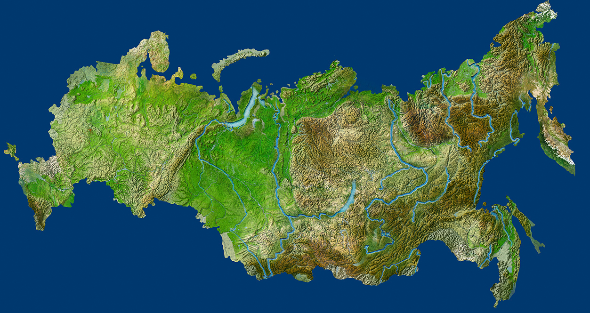 А теперь послушай стихотворение русского поэта Ивана Никитина «Русь» (взрослый читает стихотворение)Какой нарисована наша родина в этом произведении? (Россия нарисована необъятной, могучей, великой и красивой)Как называет ее поэт в конце стихотворения? (Поэт называет ее матерью) Мы должны любить свою родину, как каждый человек любит свою маму. Велика и необъятна Россия. Много в ней городов и сел, рек и озер. Есть в России горы, ее берега омывают разные моря.Алтайский горы (Алтай)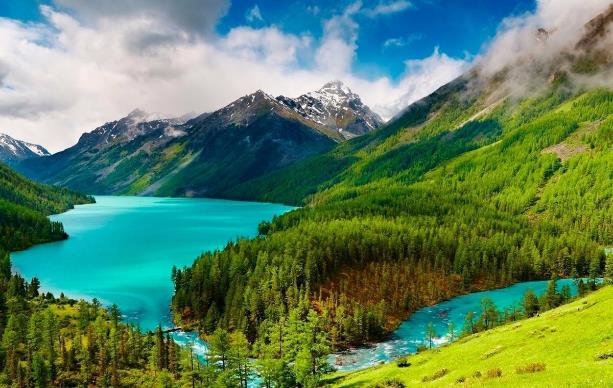 Река Дон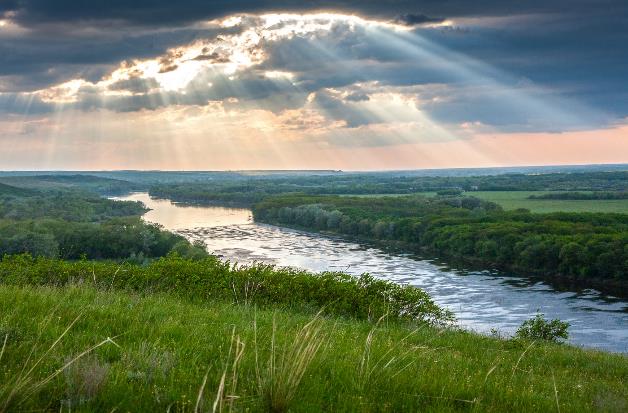 Озеро Байкал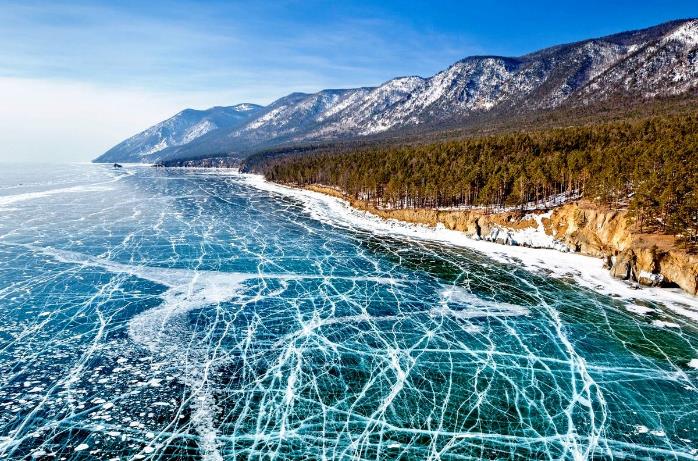 Чёрное море 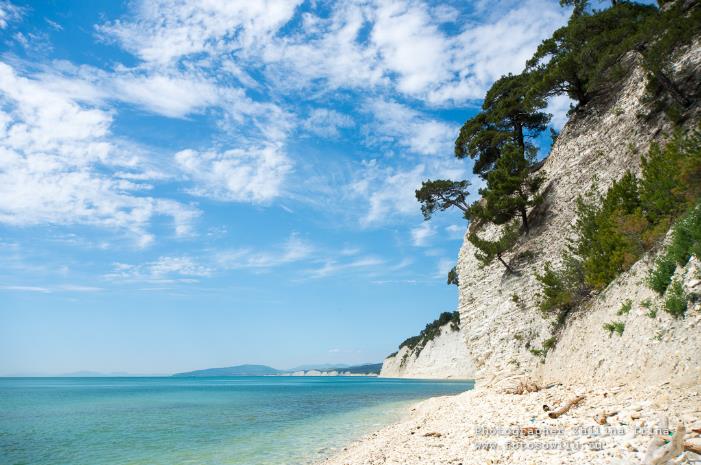 Город Москва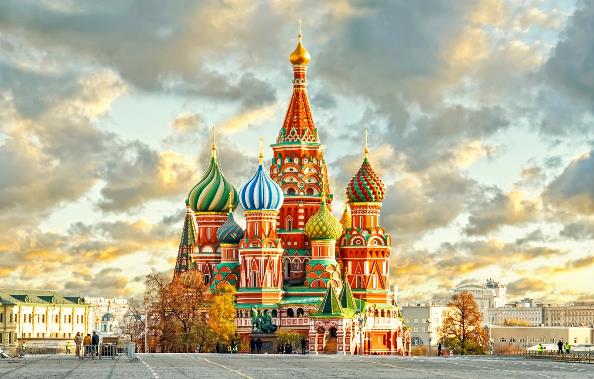 Игра с мячом «Семейка слов». Давайте образуем слова из одной семейки со словом Родина. Каким словом можно назвать папу и маму? (родители)А каким словом ты назовешь дядю и тетю? (родственники)Какой брат/сестра у тебя есть? (при наличии брата или сестры)  (родной/родная)В том году был хороший урожай яблок. Можно сказать, что яблок много...(уродилось)Кто живет в нашей стране? (народ)Как по-другому можно назвать ключ, бьющий из-под земли? (родник)Перечислите все слова из одной семейки со словом Родина (родился, родители, родственники, родной, уродилось, народ, народная, родник)Вот какая большая семья получилась! И вы теперь знаете, что Родина — это та земля, где мы родились, где живет наш народ. Родина — родная земля.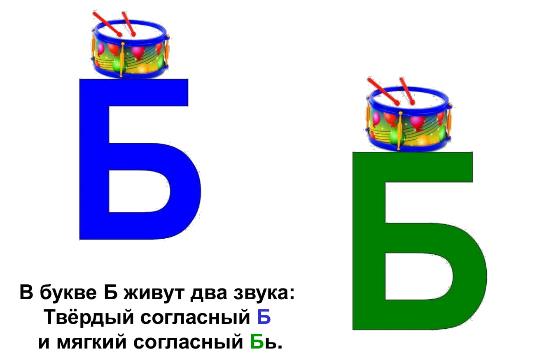 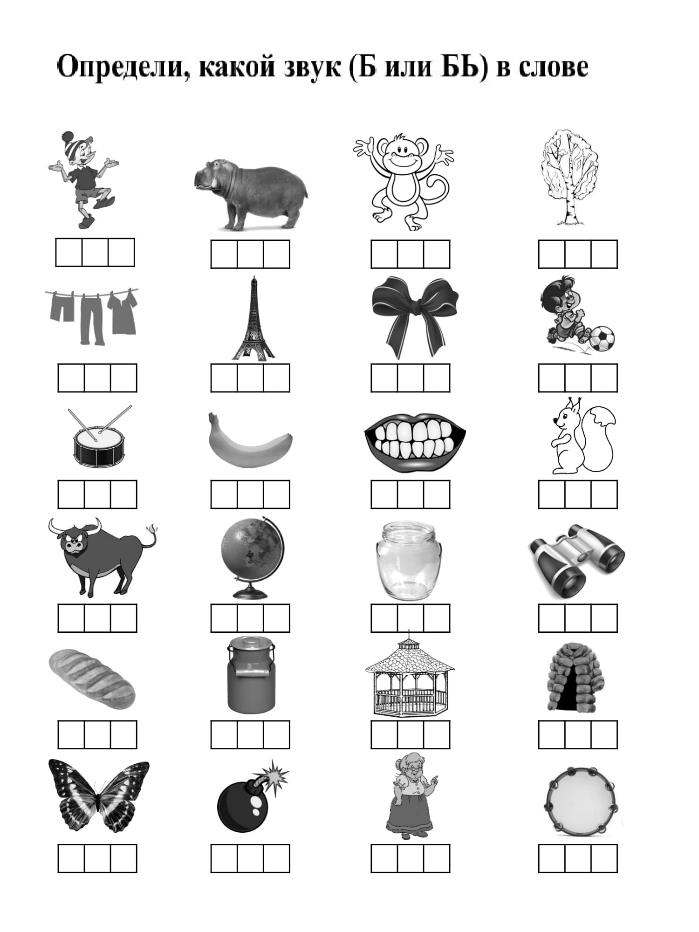 Посмотри на правильное написание буквы Б. Потренируйся в тетради.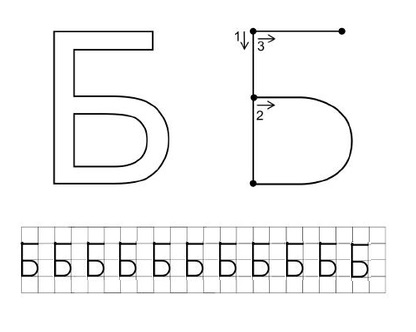 Под большим шатром Голубых небес — Вижу — даль степей Зеленеется.И на гранях их, Выше темных туч, Цепи гор стоят Великанами.По степям в моря Реки катятся, И лежат пути Во все стороны.Широко ты, Русь, По лицу земли В красе царственной          Развернулася!По седым морям Из далеких стран На поклон к тебе Корабли идут.И поля цветут, И леса шумят,И лежат в земле Груды золота.И во всех концах Света белого Про тебя идет Слава громкая.Уж и есть за что, Русь могучая, Полюбить тебя, Назвать матерью.